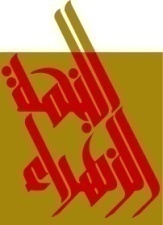 	ميزانية العنوان الثاني لسنة 2022تجديد عقد إنجاز أشغال تعهد وصيانة حدائق النجمة الزهراءالكلفة:  000 70 د ( منحة الدولة )تصميم وتركيز لوحات إشارة في إطار مسلك الزيارة عبر التقنية الذكية تعتمد على رمز الاستجابة السريعة ( QR code) الكلفة التقديرية: 000 30 د ( فائض الموارد الذاتية للمركز لسنة 2021 )تهيئة وصيانة وتجهيز الفضاء الخاص بالفنانين.الكلفة التقديرية: 000 150 د ( منحة الدولة )إنجاز دراسات مشاريع جديدةالكلفة التقديرية: 000 130 د ( منحة الدولة )                                                     المجمـــوع العام: 380 ألف دينار							